Fiche d’appréciation des rencontres JE
(entrevue téléphonique réalisée par une personne-ressource autre que l’intervenante)Bonjour ! Mon nom est_______. Je travaille pour la Maison de la famille. Je vous appelle pour connaître votre opinion sur le programme Jeux d’enfants auquel vous avez participé. Il s’agit d’une courte entrevue téléphonique qui prend environ 10 minutes. Vos commentaires sont très importants car ils nous permettront d’améliorer ce programme et de mieux répondre aux besoins des familles. Je dois produire un court rapport mais vos réponses seront gardées confidentielles et anonymes. Votre nom n’apparaîtra donc pas dans ce rapport.De façon générale, êtes-vous satisfait(e) des rencontres Jeux d’enfants?  Il s’agit de donner une note sur 10 où 1 signifie « très insatisfait(e) » et 10 « très satisfait(e) ».		___ / 10Qu’est-ce que vous avez le plus aimé des rencontres JE? __________________________________________________________________________________________________________________________________________Est-ce que certains aspects vous ont déplu? 	Oui		Non	Si oui, lesquels?__________________________________________________________________________________________________________________________________________Êtes-vous satisfait(e) de chacun des aspects suivants ? Il s’agit encore de donner une notre sur 10. (répéter l’échelle au besoin)1= très insatisfait(e)…  à …10 = très satisfait(e)Qu’est-ce que les rencontres Jeux d’enfants vous ont apporté à vous et à votre enfant?__________________________________________________________________________________________________________________________________________Avez-vous appris de nouvelles choses en participant à Jeux d’enfants? Si oui, lesquelles ?__________________________________________________________________________________________________________________________________________Est-ce que le fait de participer à ce programme vous a amené à faire de nouvelles choses avec votre enfant ? Si oui, lesquelles ?__________________________________________________________________________________________________________________________________________Quels sont les principaux progrès que vous avez observés chez votre enfant ?____________________________________________________________________________________________________________________________________________________________________________________________________________________________________________________________________________________Avez-vous des suggestions pour améliorer les rencontres JE et le soutien offert aux familles? ____________________________________________________________________________________________________________________________________________________________________________________________________________________________________________________________________________________Avez-vous d’autres commentaires ou suggestions? __________________________________________________________________________________________________________________________________________MERCI BEAUCOUP !Cette œuvre est mise à disposition selon les termes de la Licence Creative Commons : Attribution - Pas d’Utilisation Commerciale  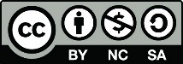 Le type de jeux proposés (intéressants, amusants, variés, etc). ___ / 10La disponibilité et l’écoute de l’intervenante.___ / 10La réponse à vos besoins.___ / 10La réponse aux besoins de votre enfant. ___ / 10Le nombre de rencontres. ___ / 10